СОВЕТ ДЕПУТАТОВ
МУНИЦИПАЛЬНОГО  ОБРАЗОВАНИЯ
БУДОГОЩСКОЕ  ГОРОДСКОЕ  ПОСЕЛЕНИЕ
КИРИШСКОГО  МУНИЦИПАЛЬНОГО  РАЙОНАЛЕНИНГРАДСКОЙ  ОБЛАСТИПОСТАНОВЛЕНИЕ25 октября  2017 год______  № 2______В соответствии с Федеральным законом от 06.10.2003 № 131-ФЗ «Об общих принципах организации местного самоуправления в Российской Федерации», Градостроительным кодексом Российской Федерации, Уставом муниципального образования Будогощское городское поселение Киришского муниципального района Ленинградской области, решением совета депутатов муниципального образования Будогощское городское поселение Киришского муниципального района Ленинградской области от 26.09.2006 № 14/83 «Об утверждении Положения о порядке проведения публичных слушаний в муниципальном образовании Будогощское городское поселение» ПОСТАНОВЛЯЮ:Назначить 27.11.2017г. публичные слушания по проекту программы «Комплексное развитие социальной инфраструктуры муниципального образования Будогощское городское поселение Киришского муниципального района Ленинградской области на 2017-2030 годы».Утвердить состав комиссии по подготовке и проведению публичных слушаний по проекту программы «Комплексное развитие социальной инфраструктуры муниципального образования   Будогощское городское поселение Киришского муниципального района Ленинградской области на 2017-2030 годы» согласно приложения 1.3. Комиссии по подготовке и проведению публичных слушаний:3.1. Оповестить жителей муниципального образования  Будогощское городское поселение Киришского муниципального района Ленинградской области о назначении публичных слушаний, о приёме предложений по проекту  программы «Комплексное развитие социальной инфраструктуры муниципального образования  Будогощское городское поселение Киришского муниципального района Ленинградской области на 2017-2030 годы» путём опубликования настоящего постановления, проекта программы «Комплексное развитие социальной инфраструктуры муниципального образования  Будогощское городское поселение Киришского муниципального района Ленинградской области на 2017-2030 годы» в газете «Будогощский вестник» и размещения на официальном сайте администрации Будогощского городского поселения Киришского муниципального района Ленинградской области.3.2. Организовать и провести публичные слушания по проекту  программы «Комплексное развитие социальной инфраструктуры муниципального образования   Будогощское городское поселение Киришского муниципального района Ленинградской области на 2017-2030 годы» в здании администрации по адресу: Ленинградская область, Киришский муниципальный район, Будогощское  городское поселение,  г.п. Будогощь,                      ул. Советская,  д. 79, 27.11.2017г. в 15.00.             3.3. Подготовить заключение о результатах проведения публичных слушаний и опубликовать в газете «Будогощский вестник» и разместить на официальном сайте администрации Будогощского городского поселения Киришского муниципального района Ленинградской области.            4. Замечания и предложения по проекту программы «Комплексное развитие социальной инфраструктуры муниципального образования  Будогощское городское поселение Киришского муниципального района Ленинградской области на 2017-2030 годы» могут быть представлены заинтересованными лицами в комиссию по подготовке и проведению публичных слушаний в порядке согласно приложению 2.  5. Контроль за исполнением настоящего постановления возложить на главу администрации Будогощского городского поселения Резинкина И.Е.  6. Настоящее постановление вступает в силу с момента опубликования в газете «Будогощский вестник».Глава муниципального образования Будогощское городское поселениеКиришского муниципального района						З.С.ФокинаРазослано: в дело-2, Резинкин И.Е., членам комиссии, комитет по местному самоуправлению, межнациональным отношениям и организационной работе, газета «Будогощский вестник»Приложение 1к постановлению Состав комиссии по подготовке и проведению публичных слушаний по проекту программы «Комплексное развитие социальной инфраструктуры муниципального образования  Будогощское городское поселение Киришского муниципального района Ленинградской области на 2017-2030 годы»   Председатель комиссииРезинкин Игорь Евгеньевич                              глава администрации Члены комиссииБрагин Александр Владимирович                    заместитель главы администрацииБогданова Елена Валерьевна                              начальник отдела – главный бухгалтер Иванова  Наталья Сергеевна                               юристСмирнова Татьяна Анатольевна                         начальник отдела земельно-имущественных                                                                                 отношенийСекретарь комиссииПавлюк Наталья Сергеевна                                 специалист 1 категорииПриложение 2к постановлению Порядок направления в комиссию по подготовке и проведению публичных слушаний по проекту программы «Комплексное развитие социальной инфраструктуры муниципального образования   Будогощское городское поселение Киришского муниципального района Ленинградской области на 2017-2030 годы» предложений заинтересованных лиц по проекту программы «Комплексное развитие социальной инфраструктуры муниципального образования   Будогощское городское поселение Киришского муниципального района Ленинградской области на 2017-2030 годы»1. С момента опубликования постановления главы  муниципального образования Будогощское городское поселение Киришского муниципального района «О назначении публичных слушаний по проекту программы «Комплексное развитие социальной инфраструктуры муниципального образования   Будогощское городское поселение Киришского муниципального района Ленинградской области на 2017-2030 годы» и не позднее 5 дней до начала проведения публичных слушаний  заинтересованные лица вправе направить в комиссию по подготовке и проведению публичных слушаний по проекту программы «Комплексное развитие социальной инфраструктуры муниципального образования    Будогощское городское поселение Киришского муниципального района Ленинградской области на 2017-2030 годы»   (далее – комиссия) свои предложения по проекту программы «Комплексное развитие социальной инфраструктуры муниципального образования   Будогощское городское Киришского муниципального района Ленинградской области на 2017-2030 годы» (далее – предложения).2. Предложения могут быть направлены по электронной почте на адрес администрации Будогощского городского поселения Киришского муниципального района: «аdmbud@mail.ru», представлены лично заинтересованным лицом, либо направлены в письменном виде по почте (с пометкой «В комиссию по подготовке и проведению публичных слушаний по проекту программы «Комплексное развитие социальной инфраструктуры муниципального образования    Будогощское городское поселение Киришского муниципального района Ленинградской области на 2017-2030 годы») по адресу: ул. Советская, д.79, г.п.Будогощь, Киришский район, Ленинградская область, 187120.3. Предложения должны быть логично изложены в письменном виде (напечатаны либо написаны разборчивым почерком) за подписью лица, их изложившего, с указанием его полных фамилии, имени, отчества, адреса места регистрации и даты подготовки предложений. Неразборчиво написанные, неподписанные предложения, а также предложения, не имеющие отношения к предложениям по проекту  программы «Комплексное развитие социальной инфраструктуры муниципального образования Будогощское городское поселение Киришского муниципального района Ленинградской области на 2017-2030 годы» комиссией не рассматриваются. Предложения могут содержать любые материалы (как на бумажных, так и магнитных носителях).	4. Направленные материалы возврату не подлежат.	5. Предложения, поступившие в комиссию после завершения срока приёма предложений, не рассматриваются.	6. Комиссия не дает ответы на поступившие предложения.	7. Комиссия вправе вступать в переписку с заинтересованными лицами, направившими предложения.	8. Комиссия в течение пяти рабочих дней рассматривает все поступившие от заинтересованных лиц предложения и принимает решения об учете предложений в проекте муниципального правового акта муниципального образования, либо об их отклонении.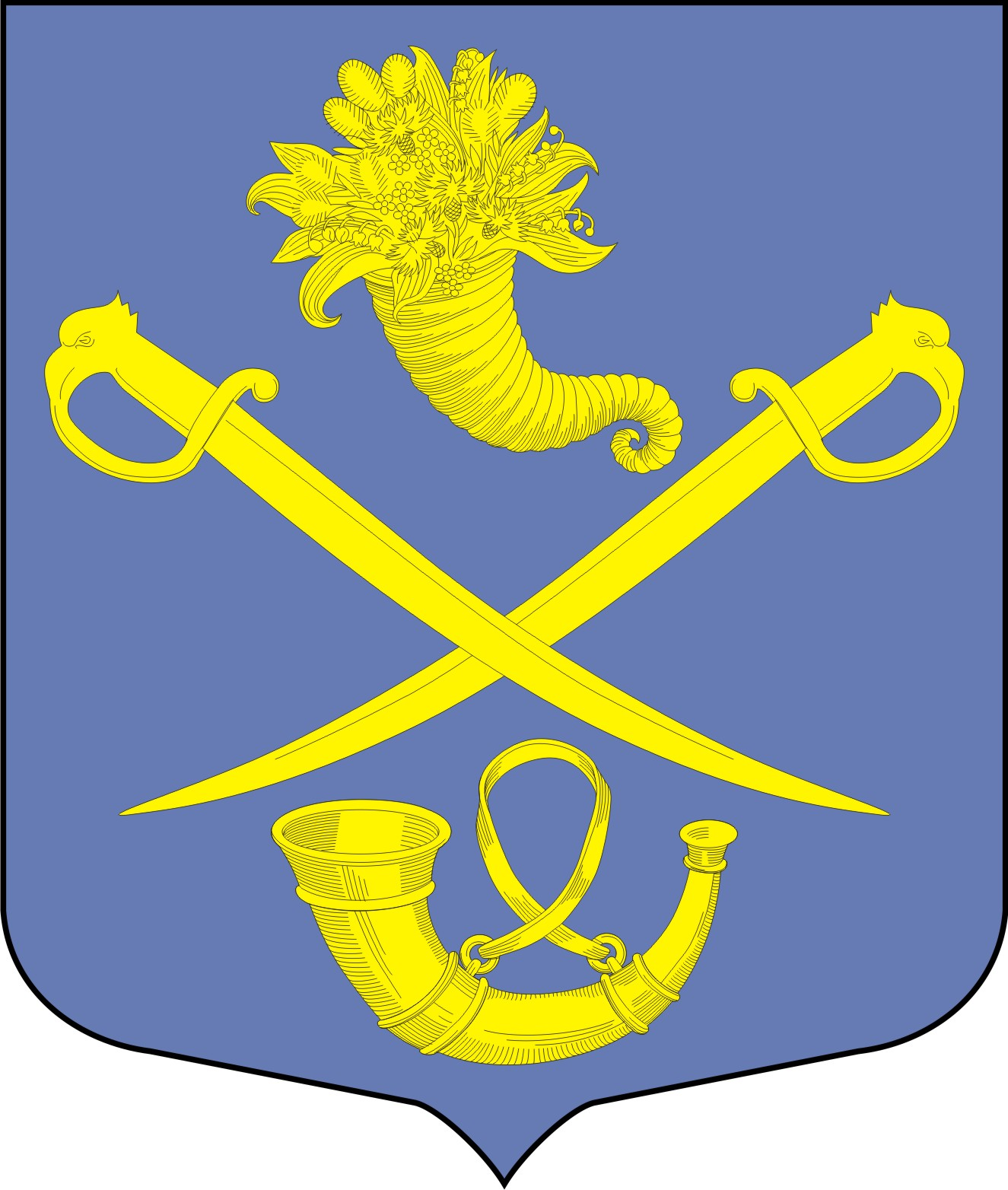 